UkeMANDAGTIRSDAGONSDAGTORSDAGFREDAG401.TurdagHusk matpakke2.MusikksamlingToddlertur415.Møtedag/utedagTema6.Smågrupper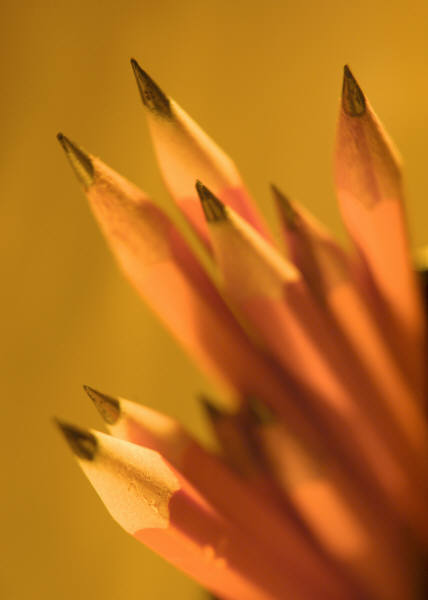 7.Temasamling8.TurdagHusk matpakke9.MusikksamlingToddlertur4212.Møtedag/utedagTema13.Smågrupper14.Temasamling15.TurdagHusk matpakke16.MusikksamlingToddlertur4319Møtedag/utedagTema20.Smågrupper21.Temasamling22.FN-dagen i barnehagenTur -Husk matpakke!23.MusikksamlingToddlertur4426.Møtedag/utedagTema27.Smågrupper28.Temasamling29.TurdagHusk matpakke30.MusikksamlingToddlertur